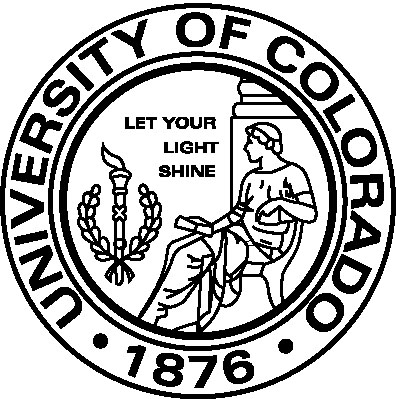 University of Colorado Denver The “One-Sixth Rule”: Request for Prior Approval of Outside Consultation, Research, Clinical and Other Work(OUTSIDE of the University of Colorado System)Name ______________________	Title/Rank ____________	School/College/Library & Dept.________________	               PRINT clearlyI hereby request approval to engage in an outside consultative, research, clinical and other work capacity in addition to my regular University appointment.  The outside activity is described below.1.  Entity/Sponsor of Activity __________________________________________________2.  Description of activity in sufficient detail to show its professional quality and importance (include a copy of services agreement or written contract if applicable): ________________________________________________________________________________________________________________________________________________________________________________________________________________________________________________________________________________________________3.  Dates and frequency of the activity or employment (include time spent preparation, actual service and travel times):    Begin Date ____________  End Date ____________	Frequency(3days/month,etc):__________________________________________________________________________________________________________________________________________________________________4.  Will University facilities be used?    Y/N _________ (If yes, describe facilities and their use below) ________________________________________________________________________________________________________________________________________________________________________________________________5.  Will the activity involve students or other University employees and University time? (if yes, provide detail) ________________________________________________________________________________________________________________________________________________________________________________________________________________________________________________________________________________________________6.  Have you received approval for any other outside activity during this AY?(if yes, please give dates and name of activity) __________________________________________________________7.  Does this new agreement in any way change your most recently submitted Conflict of Interest Certification?_____ Yes   ____ No.  If answer is Yes, please contact the Office of Regulatory Compliance to update your Conflict of Interest Certification.Applicant Signature _______________________________	Title _______________________________E-Mail _________________________________	Date _______________________________				(approval notification will be sent via email)---------------------------------------------------------------------------------------------------------------------Determination: 	 Approved 	(If approved, describe any restrictions and list the number of days approved):	Disapproved	(If disapproved, provide the reasoning):Chair/DirectorSignature _______________________________	Date ________________Dean/Director of Library Signature __________________________	Date ________________ Faculty members in the Schools of Medicine and Public Health are not governed by the one-sixth rule and should not complete this form.  In these schools, compensation for consulting and other outside work is governed by alternative, University-approved practice plans.  In the Schools of Dental Medicine and Pharmacy, the one-sixth rule applies to some, but not all, faculty members.   For more information, see the one-sixth rule FAQ: http://www.ucdenver.edu/faculty_staff/faculty/faculty-affairs/policies-forms/Documents/UCD%20one-sixth%20Rule%20FAQs.pdfJuly 2010